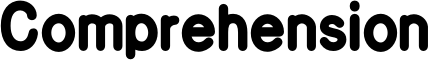 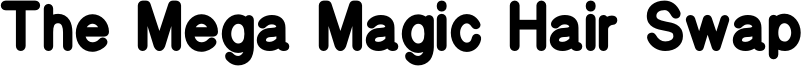 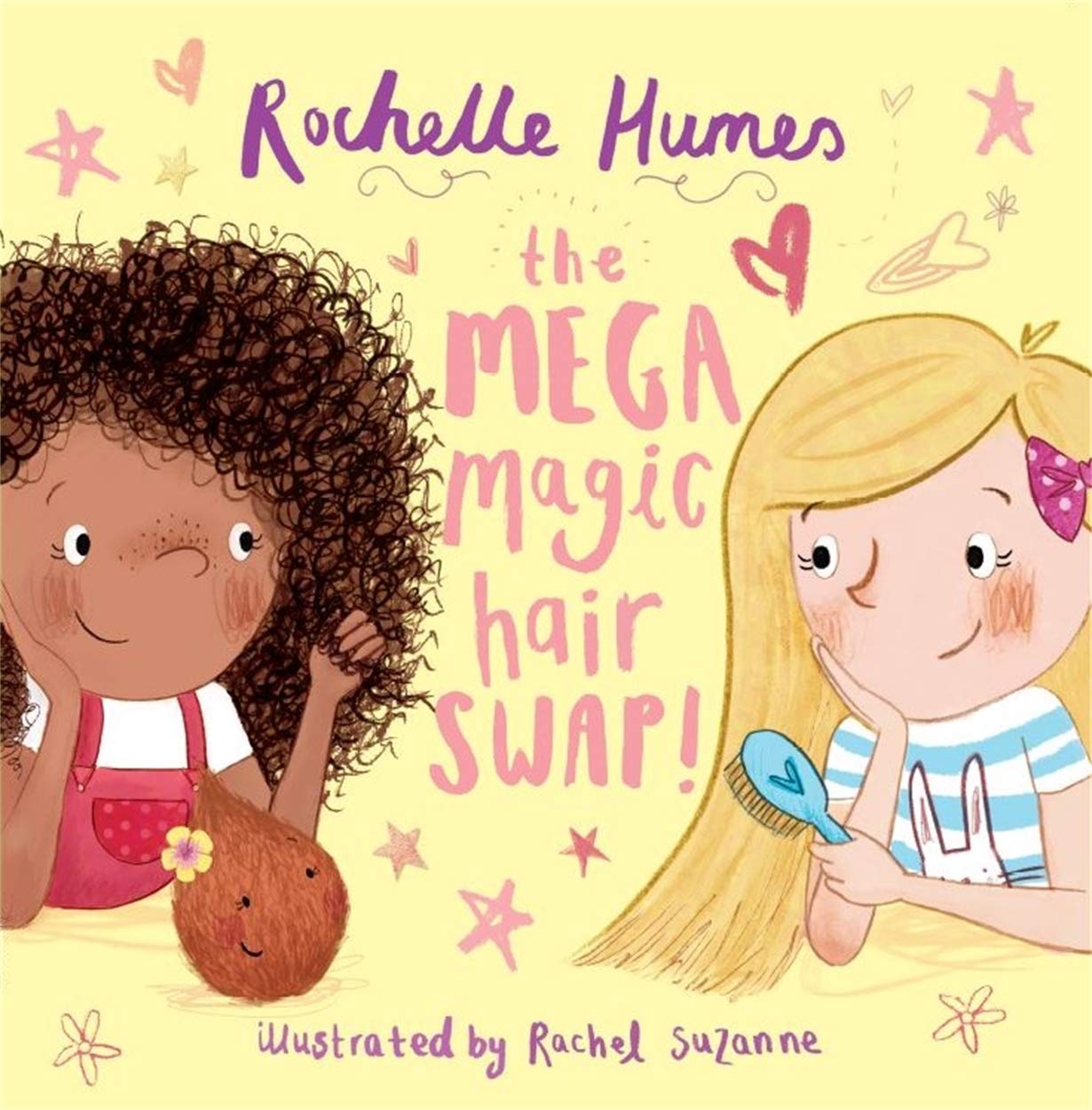 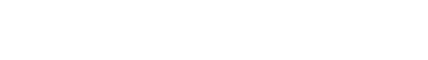 Who is the author of the story? ______________________Underline the simile in this sentence.If I brush my hair, it puffs out like candy floss.Whose point of view is the story written from? Circle one answer.Mai’s mum               Mai’s dad                Mai                  Rose                 RaineFind and copy two things Mai likes doing. Why is Mai’s hair ‘magic’, according to her mum?Mai’s hair is magic because ____________________________________________________________________________________________________________.Find two describing words to describe each character’s hair.Mai’s hair is:                                  and Rose’s hair is:                                  and Circle the best word that describes how Mai feels about Rose’s hair.Happy             Gobsmacked               Jealous              Delighted              TiredWhere does Mai find her magic coconut?What was Mai’s wish?________________________________________________________________________________________________________________________________________________________________________________________________ (Teacher note – turn to the page after COCOCADABRA!)What do you think the lines are that are on the princess tower on the wallpaper in Mai’s bedroom?_____________________________________________________________________________________________________________________________________________________________________________________________Why do you think Raine cried when he saw Mai and Rose after their hair changed?_____________________________________________________________________________________________________________________________________________________________________________________________            Circle the word that means the same as recognise.            Find             Notice               Hide                  Run             Cry Teacher note – turn to the page after where the girls are looking at their new hair in the mirror.Why do you think ‘We don’t like it!’ is in giant capital letters? Tick the most likely answer.     Because she likes big letters.                                                          _______     Because she couldn’t think of anything else to write for that page. _______     To show how much the girls like their new hair.                               _______      To show how much the girls dislike their new hair.                         _______ What do you think the message of the story is?     ___________________________________________________________________     ___________________________________________________________________     ___________________________________________________________________